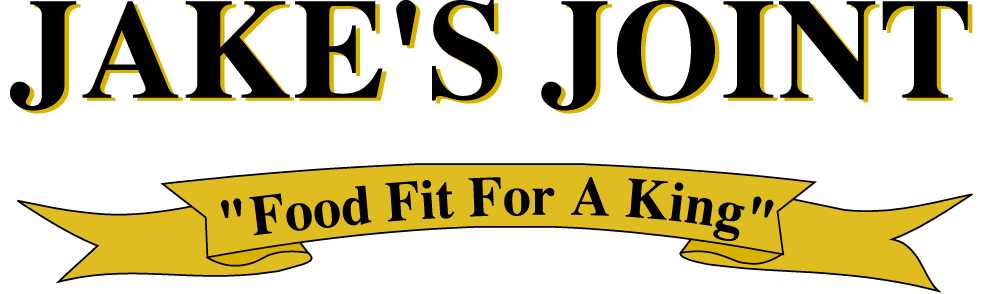 Thursday, December 6, 2018JAKE’S Blue Plate Special - $12Red Chile Braised Pork ChopSidesChoose TwoRoasted PotatoesSteamed VeggiesCheesy BroccoliClam ChowderFruit SaladPinto BeansGreen SaladCaesar SaladFrench FriesDessertCaramel BarToday’s Special Sandwich Combos  Open Faced Hot Roast Beef Sandwich On Texas Toast $10Cheeseburger Special—4 oz. Cheeseburger, Drink, ChipsOr Fries $6Desserts $6Key Lime PieGerman Chocolate CakeCheesecakeCoconut Cream Pie